Suggested schools’ newsletter text – Friday 3rd February 2023‘Sport is a universal language that connects everyone, everywhere. … Football has a massive role to play in mobilizing the masses.’  Morten Thornsby, in conversation with UNEP, Jan 2023Earth is in injury time, can the spirit of sport help change the score?  It’s Green Football Weekend – an opportunity for families to get involved with local club green events, or to score some ‘green goals’ for the professional football team they support – are Manchester United still top of the leaderboard? Young Climate Warriors are challenged to get outside and away from their screens – and if football’s not their thing there are other options.  The climate change impact of the IT and digital technology sector are on a par with aviation impacts - and rising. 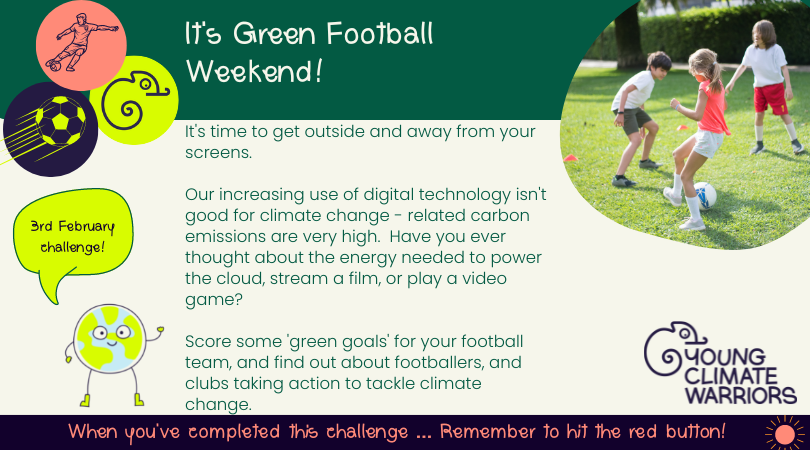 